Contoh Peta Permohonan P2HTR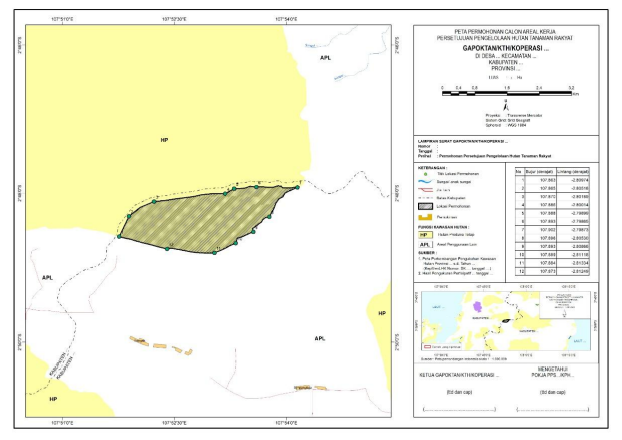 